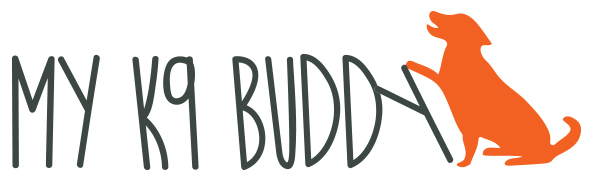 717-476-2449  www.myk9buddy.netSIT AT DOORIt’s a very scary thing when your dog runs out the front door!  By teaching your dog how to sit at the door until released to go out, you can keep them safe.  Start with your dog on leash at any door in your house.  If you’re really worried about them running outside, start with your bathroom door and then progress to doors that lead to the outside.  For each of the following steps, reward if the dog successfully completes the step (ie. sits while you touch the door knob).  If the dog is not successful, reset and start again.  If after three attempts at a step, the dog is still not successful, back up and try something easier.Ask your dog to sit.  If they can’t sit that near the door, go farther away from the door and just reward a sit.Touch the door knob.  Turn the door knob.Open the door a crack.Open the door an inch.Open the door six inches.Open the door completely.Take a step towards the doorTake a step out the doorTake a step out and close the door behind you.Take a step out and release them to the outsideTake a step out, return inside and release them inside.Start again with the leash laying on the floor.  Once you’ve successfully worked through the list, start again with the leash off.While you’re training this, be sure to keep them from running out the door.  Each time they get out, it reinforces running out the door. So before you bring in your groceries or that big package, put your dog in another room.  If the kids are going to be running in and out, block the dog off from the door.  Also, be sure that they get to explore the outside world safely on leash so it’s not so interesting.  Be patient and be consistent!